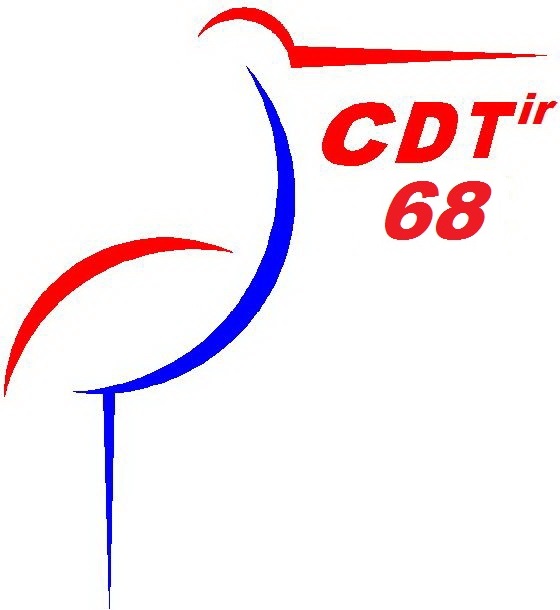 REGLEMENT         FEDERATION FRANçAISE DE TIR                                     LIGUE REGIONALE de TIR d’ALSACE                  MANGIN Elisabeth                                                             Février 2018- Le Critérium d’été de tir à 10, 25 et 50 m édition 2018 est ouvert à tous les tireurs licenciés auprès de la FFT dans une société affiliée au Comité Départemental de Tir du Haut/Rhin  et comportera quatre disciplines :                	- PISTOLET 25 m  SPORT G.C.  ou Combiné 22 lr                    	- CARABINE 50 m  Couché  (60 balles en 1 h 30)               	- PISTOLET LIBRE 50 m    (60 balles en 2 h 00) 		 	- 10 m Pistolet – Carabine  (60 plombs en 1 h 45)Le critérium d’été 2018  comportera  3 tours et une finale selon le calendrier défini au point n° 10 de ce document.  Il  se tirera en individuel et par équipes de 3 tireurs.Il n’y aura pas de 4ème tour cette année, car le calendrier est très chargé, et pour éviter de mettre un tour en même temps qu’un championnat, il a fallu supprimer un tour. 1. CLASSEMENT DES TIREURS :Les différentes divisions, dans l’ordre décroissant sont les suivantes :     EX (Excellence), HO (Honneur), PR (Promotion), D1 ou D2 (suivant le nombre d’inscrits).Pour ce critérium d’été 2018 les tireurs seront répartis dans les différentes divisions en fonction de leur moyenne de l’année précédente.Tous les tireurs au Pistolet Libre 50 m seront classés dans une division unique.A partir de la moyenne générale des scores réalisés en 25 et 50 m au critérium d’été 2017, les dix-huit meilleurs tireurs ont été classés en division "EX". Les 18 suivants, (du 19ème au 36ème) seront classés en division "HO" puis les 18 tireurs suivants (du 37ème au 54ème)  seront classés en  division "PR",  puis les 18 suivants (du 55ème au 72ème) seront en division "D1"  et le reliquat sera  classé  en division D2 Les tireurs qui n’ont pas participé au critérium l’année dernière seront classés selon la manière suivante ;Les S1 en « HO », les S2, D1 et JG en « PR » et les tireurs des autres catégories en « D1 » et « D2 ».1.6 Ce classement n’est valable que pour le critérium d’été 2018, et n’a aucune valeur pour le critérium d’hiver ou les championnats.1.7  Les étrangers ainsi que les handicapés physiques ne seront pas classés hors match, néanmoins un seul tireur étranger et un seul tireur handicapé physique pourront figurer dans chaque équipe.1.8 Engagements (voir article 7.5 de ce règlement). 1.9  Pour la catégorie 10 m, tous les tireurs seront classés en Division 1, mais si le nombre des engagés est supérieur à 25, ce groupe sera partagé en deux divisions (1 et 2) dans chaque discipline en fonction des résultats du premier tour.Il n’y a pas d’équipe en 10 m dans ce critérium été 2. EQUIPES :2.1  Les équipes seront formées par le responsable du critérium en fonction des résultats cumulés des 3 meilleurs tireurs, sans distinction de catégorie en respectant le principe ci dessous : ( voir également art. 2.2 )- EQUIPES  EXCELLENCE Les équipes qui tireront en division EXCELLENCE  pourront être composées de  tireurs provenant de toutes les divisions.- EQUIPES HONNEUR Les équipes qui tireront en division HONNEUR  pourront être composées de  tireurs classés en division "HO", "PR" ou "D1" et "D2". - EQUIPES PROMOTION Les équipes qui tireront en division PROMOTION  pourront être composées de tireurs classés en division  "PR" ou "D1" et "D2".- EQUIPES  DIVISION  1 Les équipes qui tireront en  DIVISION 1 ne pourront être composées que de  tireurs classés en division   "D1" et  "D2".- EQUIPES  DIVISION  2   : PAS D’EQUIPES DANS CETTE DIVISION2.2  Afin de permettre la participation d’un maximum d’équipes, le responsable du critérium pourra former des équipes en division HONNEUR comportant un tireur "EX", mais l’équipe devra comporter obligatoirement un tireur "PR", "D1" ou "D2", de même une équipe PROMOTION pourra comporter un tireur "HO" mais devra comporter obligatoirement un tireur "D1" ou "D2". De même une équipe D1  pourra comporter un tireur "PR" mais devra comporter obligatoirement un tireur  "D2".3. CLASSEMENTS AVANT FINALE :Après chaque tour un classement provisoire sera adressé par mail à toutes les sociétés et il sera affiché sur le site web du CDTir 68.  Le classement individuel tiendra compte de la division de chaque tireur, et non de la division de l’équipe dans laquelle le tireur a effectué le tir.Un classement par équipes sera établi uniquement s’il y a au moins 4 équipes par division, dans le cas contraire les équipes seront classées dans la division supérieure.A l’issue des trois tours, le classement général individuel sera établi en tenant compte de la moyenne des 3  résultats des tours et il en sera de même pour le classement par équipe. 4. FINALE  :Par Equipes : Pas de finale équipe.  En individuel : Les scores de tous les tireurs seront remis à zéro avant finale.  25 m Sport et carabine 50 m, les tireurs classés aux 8 premières places dans la division EX et les 5 premiers dans les  autres divisions seront qualifiés pour la finale. Pistolet Libre 50 m, les tireurs classés aux 5 premières places seront qualifiés pour la finale. Pistolet et carabine 10 m les tireurs classés aux 5 premières places de toutes divisions seront qualifiés pour la finale. 5. CLASSEMENT FINAL : INDIVIDUEL :  Division EXCELLENCE Les tireurs classés aux cinq premières places de la finale (25 m et couché 50 m) tireront une super finale selon le règlement ISSF Autres DIVISIONS  Tous les tireurs classés aux trois premières places de la finale et ce dans toutes les divisions tireront une super finale selon le règlement ISSF EQUIPES : Moyenne des 3 meilleurs scores. 6. DEROULEMENT DES CRITERIUMS 2018  6.1) DATES & HORAIRES : Le CDT 68 fixera les dates et établira les plans de tir de chaque tour. Le CDT 68 utilisera le minimum de stands afin de réduire les frais, tout en limitant les déplacements aux tireurs. Le critérium se tirera en fin de semaine, sous la responsabilité d’un arbitre, qui sera responsable du retour des résultats.Les tireurs devront tirer impérativement leur match sur le stand prévu. Les plans de tir devront être respectés, néanmoins toutes les facilités seront accordées afin que tous les tireurs puissent participer au critérium. ATTENTION : Tout tireur qui ne tirera pas sur le stand prévu par le plan de tir et dans les délais, pourra être déclassé et son score annulé. 
NOTA : Seul le responsable du critérium peut accorder des dérogations. Dans le cas contraire, tous les scores réalisés en dehors du plan de tir seront comptés nuls.7.  ORGANISATION DES CRITERIUMS :   Mme. Elisabeth MANGIN  5 rue de Lorraine, 68390 BALDERSHEIM
   Tél. 07 67 61 54 74 - Internet : elisabeth.mangin@gmail.com 7.1  CIBLES :Les cibles seront fournies par le CDT 68 avant chaque tour,  à toutes les sociétés qui reçoivent selon le plan de tir. Mais comme des modifications sont toujours possibles en cours de saison, les sociétés devront signaler tout manque de cibles dans les meilleurs délais. Nombre de cibles par tireur :7.2   Droits d’engagement :     7.3  FEUILLES DE MATCH :Les feuilles de match seront fournies par le CDT 68, et seules les feuilles officielles devront être utilisées. Chaque tireur devra remplir sa fiche et la signer à la fin du tir. Les fiches seront conservées par l’arbitre responsable du match et les scores des tireurs seront envoyés au responsable du critérium par internet au moyen du tableau sous EXCEL mis à disposition des arbitres à chaque tour.Ces tableaux devront être transmis au responsable du critérium dans les meilleurs délais après le jour de la compétition.7.4   RECOMPENSES :INDIVIDUELLES : 1 médaille aux 3 premiers de chaque division 10-25/50 EQUIPES        : Néant7.5   ENGAGEMENTS :Les sociétés ayant des tireurs qui ont participé au critérium l’année dernière recevront une feuille d’engagement avec les noms des tireurs inscrits en 2017, il leur suffira de rayer les tireurs qui ne participent pas cette année, de rajouter les nouveaux tireurs et de rectifier éventuellement les renseignements imprimés.Les sociétés qui n’avaient pas de participants l’année dernière à ce critérium trouveront une feuille d’engagement vierge ou tous les renseignements demandés devront être indiqués.Les engagements sont à faire à l’aide des feuilles d’engagement reçues par internet ou par la poste et sont à envoyer à :Mme Elisabeth MANGIN ,  5 rue de Lorraine 68390 BALDERSHEIMNe pas joindre d’enveloppes, mais indiquer impérativement le nom de la personne devant recevoir les plans de tir et les résultats, sinon toute la correspondance concernant le critérium sera envoyée au correspondant connu de la société. 7.6  FACTURATION : Ne pas envoyer de fonds avec les engagements, une facture vous sera adressée après la clôture des engagements.IMPORTANT :- Tout tireur porté sur la feuille d’engagement sera considéré comme participant au critérium. En aucun cas, il ne pourra être effectué de mutation de tireur. A charge donc pour les sociétés de récupérer le montant de l’engagement auprès du tireur qui ne participe pas, car aucune ristourne ne sera consentie dans le cas ou un tireur ne participe pas au critérium car sa place et ses cibles seront réservées à chaque tour.8.  RECLAMATIONS :En cas d’erreur dans le classement ou en cas de contestations, la réclamation est à faire dans les quinze jours qui suivent la diffusion des résultats. Après ce délai aucun rectificatif ne sera fait sauf en cas d’irrégularités.9.  TIRS   HORS PLANS DE TIRChaque participant au critérium aura la possibilité de tirer un seul match hors du plan de tir, mais ce tir devra se faire obligatoirement en présence d’un membre du C.D.Tir 68 ou d’un arbitre .
Il devra indiquer le nom de l’arbitre ou du membre du CDTir 68, le lieu et la date du tir, et être en possession de ses cibles si un contrôle est effectué par un responsable du critérium ou un arbitre. 
Chaque tireur pourra prendre en compte son résultat du championnat départemental ou régional * (à 25m ou 50m). Son résultat ne sera pas considéré en Hors Match vu qu’il le fera en ligne avec arbitres et d’autres tireurs. *Ceci n’est que valable que pour un  seul tour. 

Dans ces deux cas de figure, le tireur devra demander l’autorisation à Elisabeth MANGIN, le plus tôt possible pour une meilleure organisation de la compétition. 

Avec ce système, il ne devrait pas y avoir de tireurs avec un score manquant. 
10.  PROGRAMME PREVISIONNEL1er tour		:   24 – 25 mars 20182ème tour		:   07 - 08 avril 20183ème tour		:   19 – 20 mai 2018 	La finale se déroulera samedi 30 juin et dimanche 1er juillet 2018 

(le samedi après-midi et dimanche matin pour la carabine 50 m et le pistolet 25m, samedi après-midi pour le pistolet libre, le dimanche matin pour le 10m)11.  DELAI D’ENGAGEMENT AU CRITERIUM  D’ETE-==oooOooo==-Réglement critérium été 2018DisciplineNombre de ciblesCarabine 50 m couché30 cibles de match (14x14) + 4 essaisPistolet 25 m 1 C 50 + 3 blasons + 1 cibles vitessePistolet 50 m 1 C 50 + 6 cibles C50  ( 52 x 52 cm)  Pistolet 10 m 12 P 10 + 4 essais  - 5 plombs/cible  Carabine 10 m 30 C 10 + 4 essais – 2 plombs/cible  DisciplinesCatégoriesTarifCarabine 50 m couchéS1, S2, S3, D1, D215.00  €et Pistolet 25 m M, C, J 9,00  €Pistolet libre  50m S1, S2, S3, D1, D215,00  €M, C, JGratuit10 m carabine/pistolet S1, S2, S3, D1, D29,00  €M, C, J5,00  €Tél. 07 67 61 54 74  ou elisabeth.mangin@gmail.com